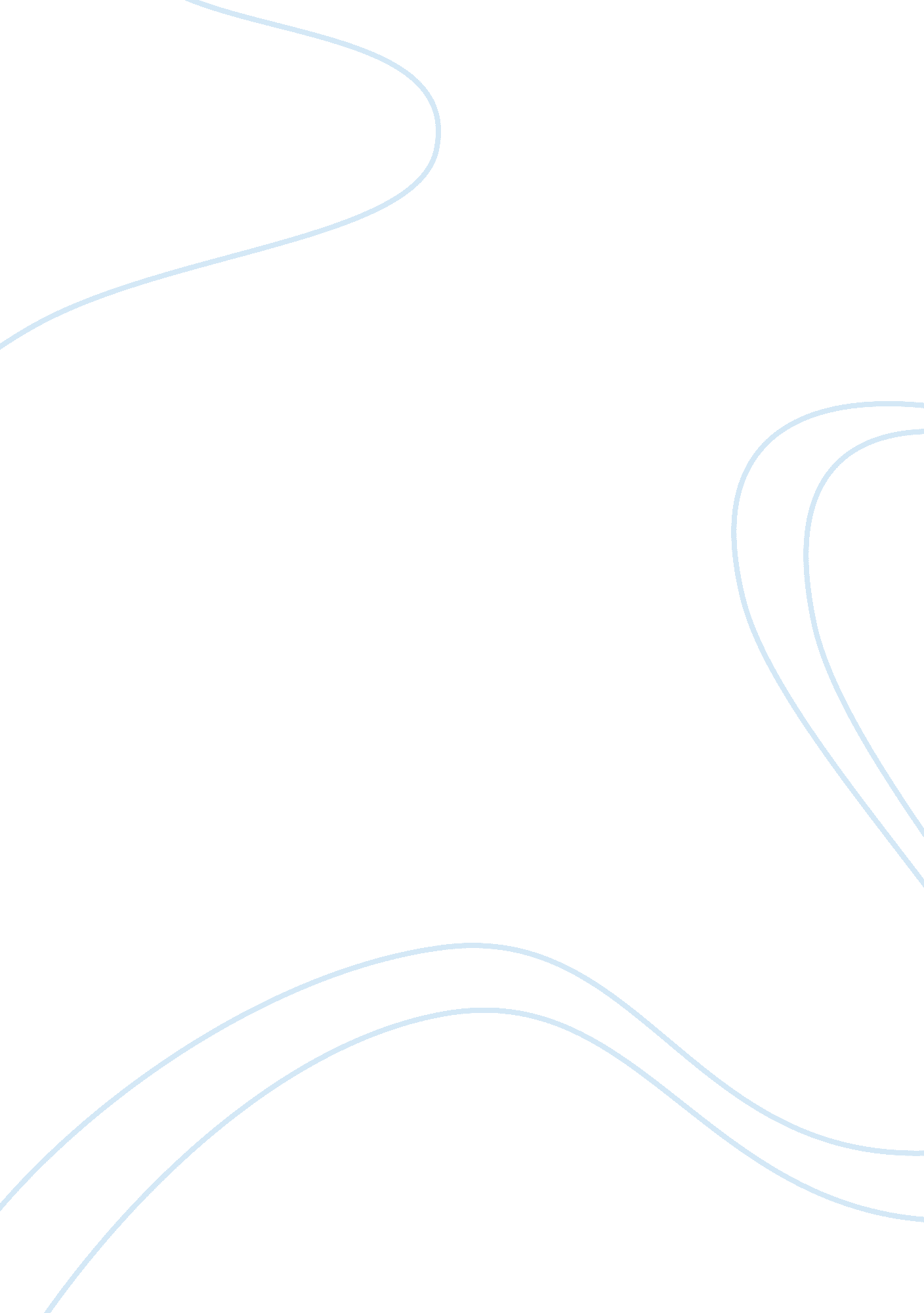 Annotated bibliography on brown valarie us homicides suicide rates varry by group...Literature, Books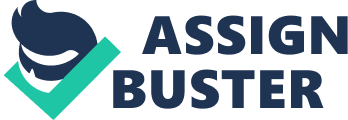 Annotated Bibliography This is a scientific report on the magazine that documents social issues. It gives the reader an analytical approach in the survey of suicide as social issue. For this research, it was instrumental in giving us on insight on data and previous research. Goleman, Daniel. Working With Emotional Intelligence. N. p.: Random House Digital, Inc, 2011. Print. Daniel Goleman’s book is a masterpiece about human relations. It records approaches that can help individuals develop self-awareness that is pivotal for growth and character development. With the good understanding of emotional intelligence, one would not have the problem of suicide. I feel that this book is a helpful book towards creating an understanding of human psychology. Hendrikson, Hollie. “ Suicidal Thoughts and Behaviour Among Adults.” Weeekly Report 2. 2 (2011): n. pag. Print. This article examines the statistical data of the United States regarding suicides while also explaining some of the possible causes. It ends with some of the state legislations that have been put in place to combat the problem of suicide in the US and how they have been effective. 
Jamison, Kay Redfield. “ Suicide in the Young: An Essay.” The Dana Foundation. The Dana Foundation, 1 July 2001. Web. 09 Aug. 2012. . 
This scientific book explains the scientific causes of suicide amongst individuals. It premises that suicide is for the most part, a function of mental disorder cause by individual’s lack of control of anger and other emotional duress. Robbins, Paul. Adolescent Suicide. New York: McFarland, , 1998. Print. Robin’s book explores suicide amongst the youth and other segments of the populations. Robbin’s books also provides some theoretical background of the problem of suicide. It uses Durkheim’s theory as a premise for developing paradigm in understanding suicide. 
United States. Cong. Committee on the Judiciary. Hearings on the Youth Suicides. Testimony of Subcommittee of Juvenile Justice. Senate. Nj-99-21. Print. 
This congressional hearing from 1985 reported on the increasing occurances of suicides in the United States. It is a legal presents a legal framework useful for exploring the role of government on the topic of suicide. 